                                                      OBRAS PENDIENTES DE EJECUCIÓN (tercer trimestre 2021) 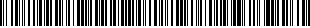 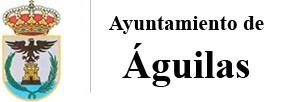 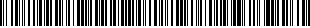 En Águilas (Murcia), a fecha al margen    DOCUMENTO FIRMADO ELECTRÓNICAMENTE Ayuntamiento de Águilas – Negociado de Contratación Administrativa Expediente Obra Importe Licitación Importe Adjudicación Técnico Responsable Plazo Empresa Adjudicataria Procedimiento Fecha adjudicación / formalización contrato 4584/2020 REDACCIÓN DE PROYECTO Y EJECUCIÓN DE OBRA DE CENTRO DE DINAMIZACIÓN SOCIAL Actuación enmarcada en la Estrategia de Desarrollo Urbano Sostenible de Integrado, Águilas Sostenible, cofinanciada en un 80 % por el Fondo Europeo de Desarrollo Regional (FEDER), a través del Programa Operativo Plurirregional de España 20142020. 3.790.023,78 € 3.335.220,91 € Don Diego María Martínez López, Técnico Municipal de Gestión EconómicoFinanciera y Desarrollo Urbanístico  Redacción de proyecto: 3 meses Ejecución de obra: 15 meses UTE Zima Desarrollos Integrales, SL, Zaragoza 2012 Grupo Constructor, SL. Expte. 4584/2020 Abierto Adjudicación 03/09/2021 Contrato 22/09/2021 6852/2020 SUSTITUCIÓN DE CÉSPED Y RIEGO DEL CAMPO DE FÚTBOL “MUÑOZ CALERO 440.000,00 € 347.204,01 € Cristóbal Javier Cáceres Navarro, Arquitecto Técnico Municipal 2 meses Construcciones y Excavaciones Sánchez López, SLU Abierto simplificado Adjudicación 03/09/2021 Contrato 22/09/2021 1882/2020 CREACIÓN DE ZONA VERDE FORESTAL EN EL PASEO DE LAS ACACIAS Actuación enmarcada en la Estrategia de Desarrollo Urbano Sostenible de Integrado, Águilas Sostenible, cofinanciada en un 80 % por el Fondo Europeo de Desarrollo Regional (FEDER), a través del Programa Operativo Plurirregional de España 20142020. 498.108,60 € 460.142,35 € Don Francisco Javier Rollán Sánchez, Arquitecto Municipal y don Gonzalo Pagán Quiñonero, Arquitecto Técnico Municipal 7 meses OHL Servicios Ingesán, SA y Obrascón Huarte Laín, SA, Unión Temporal de Empresas, Ley 18/1982, de 26 de mayo Abierto Adjudicación 20/08/2021 Contrato 13/09/2021 